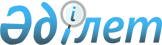 О внесении изменений в приказ исполняющего обязанности Министра по инвестициям и развитию Республики Казахстан № 342 от 26 марта 2015 года "Об утверждении допустимых параметров автотранспортных средств, предназначенных для передвижения по автомобильным дорогам Республики Казахстан"Приказ Министра индустрии и инфраструктурного развития Республики Казахстан от 30 января 2023 года № 57. Зарегистрирован в Министерстве юстиции Республики Казахстан 4 февраля 2023 года № 31841
      ПРИКАЗЫВАЮ:
      1. Внести в приказ исполняющего обязанности Министра по инвестициям и развитию Республики Казахстан от 26 марта 2015 года № 342 "Об утверждении допустимых параметров автотранспортных средств, предназначенных для передвижения по автомобильным дорогам Республики Казахстан" (зарегистрирован в Реестре государственной регистрации нормативных правовых актов за № 11009) следующие изменения:
      пункт 1-1 исключить. 
      2. Признать утратившим силу приказ Министра индустрии и инфраструктурного развития Республики Казахстан от 7 декабря 2022 года № 691 "О внесении изменения в приказ исполняющего обязанности Министра по инвестициям и развитию Республики Казахстан № 342 от 26 марта 2015 года "Об утверждении допустимых параметров автотранспортных средств, предназначенных для передвижения по автомобильным дорогам Республики Казахстан" (зарегистрирован в Реестре государственной регистрации нормативных правовых актов № 31088).
      3. Комитету транспорта Министерства индустрии и инфраструктурного развития Республики Казахстан в установленном законодательством порядке обеспечить:
      1) государственную регистрацию настоящего приказа в Министерстве юстиции Республики Казахстан;
      2) размещение настоящего приказа на интернет-ресурсе Министерства индустрии и инфраструктурного развития Республики Казахстан.
      4. Контроль за исполнением настоящего приказа возложить на курирующего вице-министра индустрии и инфраструктурного развития Республики Казахстан.
      5. Настоящий приказ вводится в действие со дня его первого официального опубликования.
      "СОГЛАСОВАН"Министерство финансовРеспублики Казахстан
      "СОГЛАСОВАН"Министерство национальной экономики Республики Казахстан
      "СОГЛАСОВАН"Министр внутренних дел Республики Казахстан 
      "СОГЛАСОВАН"Министр энергетикиРеспублики Казахстан
					© 2012. РГП на ПХВ «Институт законодательства и правовой информации Республики Казахстан» Министерства юстиции Республики Казахстан
				
      Министр индустрии иинфраструктурного развитияРеспублики Казахстан

М. Карабаев
